МЕТОДИЧЕСКИЕ РЕКОМЕНДАЦИИПО ВЫПОЛНЕНИЮ КОНТРОЛЬНОЙ РАБОТЫ  по учебной дисциплине «Психология общения» для обучающихся заочного отделенияспециальность 23.02.07 Техническое обслуживание и ремонт двигателей, систем и агрегатов автомобилейСоставитель:преподаватель высшей квалификационной категорииМурахина Е.Ю.Нижний Тагил, 2020МЕТОДИЧЕСКИЕ УКАЗАНИЯ К ВЫПОЛНЕНИЮ и оформлению 
КОНТРОЛЬНОЙ РАБОТЫОбщие требования к выполнению практических  работ.Контрольные задания по дисциплине «Психология общения» включают в себя два теоретических задания (по уровням сложности) и практическое задание (тестирование) и  оформление бланка «Ваш психологический портрет». Объем контрольной работы должен составлять 7-10 страниц. Написание и оформление контрольной работы должно осуществляться в определенные учебным планом сроки. Задания выполняйте с указанием их порядкового номера, последовательно прописывая вопрос и после  предлагаете развернутый ответ.Вариант контрольной работы выбирается по номеру общего списка студента1-й вариант выполняют студенты – 1,11 номером  , 2-й вариант – 2,12;  3-й вариант – 3,13, 4-й вариант – 4,14,  5-й вариант – 5,15,  6-й вариант -6,16, 7-й вариант – 7,17, 8-й вариант – 8,18,  9-й вариант – 9,19, 10-й вариант – 10,20ВНИМАНИЕ! При не выполнения своего варианта, снижается оценка     Структура контрольной работы включает в себя титульный лист, план, теоретические вопросы (названия вопросов) и  практическое задание ( составление психологического портрета).   Титульный лист и последнюю страницу контрольной работы подпишите. Текст печатной контрольной работы оформляется в соответствии со следующими требованиями:Поля: верхнее и нижнее – , правое – , левое – . Шрифт – Times New Roman, 14. Междустрочный интервал – 1,5.Страницы нумеруются в верхней части листа (по центру или справа). 1-я страница – титульный лист установленной формы – не нумеруется.Не допускаются вставки на полях и между строк.Основная  литература:Медведева Г.П  Деловая  культура.- Академия ,2011.Мунин А.Н. Деловое общения- Флинта, МПСИ,2012.Шеламова Г.М. Деловая культура взаимодействия.- Академия,2012.Шеламова Г.М. Деловая культура и психология общения – Академия, 2013.Шеламова Г.М. Основы деловой культуры – Академия,2012.   Вариант 1Задание 1 уровня.  Ответы на вопросы. по учебнику1. Раскройте понятие «профессиональная этика»2. О чем информируют особенности внешнего вида человека?3.Что является ведущим элементом в подготовке  к деловой беседе.4.Иногда приходится отказать в просьбе. Как это сделать? 5.Что означает «уметь общаться»?6.Что такое кооперация при взаимодействии?Задание 2  уровня. Ответы с примерами.1.Раскройте смысл фонетического барьера в коммуникации.  Приведите 2 примера.2.Что такое нерефлексивное слушание . Приведите пример.3. Перечислите 4 техники общения, которые приводят к успешному  деловому общению.Задание 3. Составить психологический портрет по  ниже предлагаемым диагностическим методикам.По стр. 60предлдагаемого учебника,  определите у себя, к какому из 9 абстрактных типов «собеседника»  вы себя относите Результат  запишите в бланк «Мой психологический портрет» ( приложение 1)Внимательно прочитайте инструкцию. Ответьте на вопросы. Обработайте полученные результаты.  Результаты запишите в бланк «Мой психологический портрет» ( приложение 1)Тест   КОММУНИКАБЕЛЬНЫ ЛИ ВЫ?           Тест    УМЕЕТЕ ЛИ ВЫ СЛУШАТЬ?Тест    СТРАТЕГИЯ ПОВЕДЕНИЯ В КОНФЛИКТЕВариант 2 Задание 1 уровня.  Ответы на вопросы.1. Чем отличаются профессиональные нормы от  категорий этики2.Если вы вынуждены отвечать на вопрос, ответа на который не знаете, что лучше всего предпринять?3.Какие этические требования предъявляются к деловой переписке?4. Сколько  времени в жизни большинства людей занимает общение?  5. Перцептивный процесс  начинается  с внешнего вида.  Что же в одежде свидетельствует о превосходстве? Укажи 3 -5 факторов6.  Что такое конкуренция при взаимодействии?Задание 2  уровня. Ответы с примерами.1.Раскройте смысл семантический барьера в коммуникации. Приведите 2 примера.2.Раскройте  смысл примитивного общения. Приведите пример.3. Сформулируйте 4  рекомендации по  развитию и использованию культурной речи с клиентами.Задание 3. Составить психологический портрет по  ниже предлагаемым диагностическим методикам.По стр. 60предлдагаемого учебника,  определите у себя, к какому из 9 абстрактных типов «собеседника»  вы себя относите Результат  запишите в бланк «Мой психологический портрет» ( приложение 1)Внимательно прочитайте инструкцию. Ответьте на вопросы. Обработайте полученные результаты.  Результаты запишите в бланк «Мой психологический портрет» ( приложение 1)Тест   КОММУНИКАБЕЛЬНЫ ЛИ ВЫ?           Тест    УМЕЕТЕ ЛИ ВЫ СЛУШАТЬ?Тест    СТРАТЕГИЯ ПОВЕДЕНИЯ В КОНФЛИКТЕВариант 3 Задание 1 уровня.  Ответы на вопросы.1.Чего  хочет  при  обслуживании покупатель  от продавца?  Укажите  2 фактора. 2.В чем заключается   словесный  этикет?3.В деловом разговоре могут возникать темы, которых вам не хотелось бы касаться. Как обойти их стороной?4.Как следует вручать и получать визитную карточку?5. Почему общение не всегда протекает гладко и успешно?6.Что такое  каузальная атрибуция   в процессе восприятия.Задание 2  уровня. Ответы с примерами.1. Раскройте смысл стилистический барьера в коммуникации. Приведите 2 примера.2. Раскройте  смысл вид общения «контакт масок». Приведите пример.3. Сформулируйте правила, чего нельзя делать во время телефонного разговора.Задание 3. Составить психологический портрет по  ниже предлагаемым диагностическим методикам.По стр. 60предлдагаемого учебника,  определите у себя, к какому из 9 абстрактных типов «собеседника»  вы себя относите Результат  запишите в бланк «Мой психологический портрет» ( приложение 1)Внимательно прочитайте инструкцию. Ответьте на вопросы. Обработайте полученные результаты.  Результаты запишите в бланк «Мой психологический портрет» ( приложение 1)Тест   КОММУНИКАБЕЛЬНЫ ЛИ ВЫ?           Тест    УМЕЕТЕ ЛИ ВЫ СЛУШАТЬ?Тест    СТРАТЕГИЯ ПОВЕДЕНИЯ В КОНФЛИКТЕВариант 4  Задание 1 уровня.  Ответы на вопросы. 1. Нередко в    деловых отношениях мы сталкиваемся с противоречием  между  сущим и должным. Что это  значит?  2. Вставь пропущенные фразы: « Дейл Карнеги писал, что успехи того или иного человека в его финансовых делах процентов на 15% зависят от ……………..на 85% — ………………………………………3.Почему закрытыми вопросами   рекомендуется пользоваться нечасто ?4.Перечислите виды деловых писем.5. Перечислите виды невербальных средств общения.6. Что такое стереотипизация в процессе  восприятия  Задание 2  уровня. Ответы с примерами.1.Раскройте смысл логического барьера в коммуникации. Приведите 2 примера.2. Раскройте  смысл формально-ролевого общения. Приведите пример.3. Напишите 5 стереотипов, которые встречаются в вашей профессии.Задание 3. Составить психологический портрет по  ниже предлагаемым диагностическим методикам.По стр. 60предлдагаемого учебника,  определите у себя, к какому из 9 абстрактных типов «собеседника»  вы себя относите Результат  запишите в бланк «Мой психологический портрет» ( приложение 1)Внимательно прочитайте инструкцию. Ответьте на вопросы. Обработайте полученные результаты.  Результаты запишите в бланк «Мой психологический портрет» ( приложение 1)Тест   КОММУНИКАБЕЛЬНЫ ЛИ ВЫ?           Тест    УМЕЕТЕ ЛИ ВЫ СЛУШАТЬ?Тест    СТРАТЕГИЯ ПОВЕДЕНИЯ В КОНФЛИКТЕВариант 5      Задание 1 уровня.  Ответы на вопросы. 1.Перечислите  ваши  профессионально- моральные нормы. 2.Какой вид этикета вы будете применять в своей профессиональной деятельности?3.Как вы поймете , что между вами и собеседником началась деловая беседа?4.Какие есть   положительные моменты в использовании открытых вопросов?5.Приведите  пример опосредованного общения.6. Общение как взаимодействие можно рассматривать с позиции  ориентации   на контроль. Что это такое?Задание 2  уровня. Ответы с примерами.1.Что такое кинесика. Приведите  по одному примеру по каждой форме ,что они обозначают.2. Раскройте  смысл делового общения. Приведите пример.3. Перечислите 5 – 7 причин  возникновения конфликта.Задание 3. Составить психологический портрет по  ниже предлагаемым диагностическим методикам.По стр. 60предлдагаемого учебника,  определите у себя, к какому из 9 абстрактных типов «собеседника»  вы себя относите Результат  запишите в бланк «Мой психологический портрет» ( приложение 1)Внимательно прочитайте инструкцию. Ответьте на вопросы. Обработайте полученные результаты.  Результаты запишите в бланк «Мой психологический портрет» ( приложение 1)Тест   КОММУНИКАБЕЛЬНЫ ЛИ ВЫ?           Тест    УМЕЕТЕ ЛИ ВЫ СЛУШАТЬ?Тест    СТРАТЕГИЯ ПОВЕДЕНИЯ В КОНФЛИКТЕВариант 6      Задание 1 уровня.  Ответы на вопросы. 1.Какие основные элементы входят  в понятие «культура  делового общения»?2.Что является хорошими манерами.3.Что является ведущим элементом в подготовке деловой беседы ?4.В чем сущность использования риторических вопросов?5.  В чем заключается  прямое  общение от косвенного.6.  Общение как взаимодействие можно рассматривать с позиции   ориентации  на понимание.  Что это такое?Задание 2  уровня. Ответы с примерами.1.Что такое экстралингвистика.   Приведите  по одному примеру по каждой форме ,что они обозначают.2.Раскройте  смысл светского общения. Приведите пример.3. Сформулируйте и напишите  5 правил  взаимоотношения.Задание 3. Составить психологический портрет по  ниже предлагаемым диагностическим методикам.По стр. 60предлдагаемого учебника,  определите у себя, к какому из 9 абстрактных типов «собеседника»  вы себя относите Результат  запишите в бланк «Мой психологический портрет» ( приложение 1)Внимательно прочитайте инструкцию. Ответьте на вопросы. Обработайте полученные результаты.  Результаты запишите в бланк «Мой психологический портрет» ( приложение 1)Тест   КОММУНИКАБЕЛЬНЫ ЛИ ВЫ?           Тест    УМЕЕТЕ ЛИ ВЫ СЛУШАТЬ?Тест    СТРАТЕГИЯ ПОВЕДЕНИЯ В КОНФЛИКТЕВариант 7      Задание 1 уровня.  Ответы на вопросы.1.Что понимается под «этикой делового общения»2.Люди по-разному отмечают встречу друг с другом. Как и каким  образом люди приветствуют друг друга?3.Закончите фразу: «Для того чтобы разговор шел «на равных», рекомендуется вести беседу …….»4. В чем сущность использования радикальных вопросов?5. При восприятии человека большое значение имеет фактор привлекательности.   Что это такое?6. Что такое трансактный анализ взаимодействия. Раскройте трансакцию Родитель.     Задание 2  уровня. Ответы с примерами.1.Что такое такесика.   Приведите  по одному примеру по каждой форме ,что они обозначают.2. В чем заключается искаженное восприятие  как «эффект ореола». Приведите пример  по профессиональной направленности3. Сформулируйте и перечислите шесть  заповедей этикета. Приведите пример по профессиональной направленностиЗадание 3. Составить психологический портрет по  ниже предлагаемым диагностическим методикам.По стр. 60предлдагаемого учебника,  определите у себя, к какому из 9 абстрактных типов «собеседника»  вы себя относите Результат  запишите в бланк «Мой психологический портрет» ( приложение 1)Внимательно прочитайте инструкцию. Ответьте на вопросы. Обработайте полученные результаты.  Результаты запишите в бланк «Мой психологический портрет» ( приложение 1)Тест   КОММУНИКАБЕЛЬНЫ ЛИ ВЫ?           Тест    УМЕЕТЕ ЛИ ВЫ СЛУШАТЬ?Тест    СТРАТЕГИЯ ПОВЕДЕНИЯ В КОНФЛИКТЕВариант 8      Задание 1 уровня.  Ответы на вопросы.1.Напишите  золотое правило морали ( этики). Почему золотое?2.Почему по речи судят об общей культуре человека?3.Закончите фразу :   «  В начале беседы важным сигналом установления общения   является………………………»4.О каких  четырех составляющих  упоминал Джен Ягер ,  через которые складывается  качество делового текста?5.   Кто применяет  в практике императивное общение?6. Что такое конфликтогены? Перечислите типы конфликтогенов.     Задание 2  уровня. Ответы с примерами.1.Что является несостоятельными  аргументами . По каждой форме приведите пример2.Что такое рефлексия? Приведите пример  по профессиональной направленности.3. Сформулируйте 4  рекомендации по  развитию и использованию культурной речи в клиентами.Задание 3. Составить психологический портрет по  ниже предлагаемым диагностическим методикам.По стр. 60предлдагаемого учебника,  определите у себя, к какому из 9 абстрактных типов «собеседника»  вы себя относите Результат  запишите в бланк «Мой психологический портрет» ( приложение 1)Внимательно прочитайте инструкцию. Ответьте на вопросы. Обработайте полученные результаты.  Результаты запишите в бланк «Мой психологический портрет» ( приложение 1)Тест   КОММУНИКАБЕЛЬНЫ ЛИ ВЫ?           Тест    УМЕЕТЕ ЛИ ВЫ СЛУШАТЬ?Тест    СТРАТЕГИЯ ПОВЕДЕНИЯ В КОНФЛИКТЕВариант 9      Задание 1 уровня.  Ответы на вопросы.1.Что дает мораль человеку?2.Чем  отличается мужчина от женщины при  выборе товара в магазине?3.Закончит фразу : «В ходе беседы рекомендуется использовать краткие, нейтральные реплики:……………………………………………………»4.Зачем нужны аргументы в общении?5.  Что такое коммуникативная  сторона общения?6. Чем отличается деструктивный конфликт от конструктивного конфликта?Задание 2  уровня. Ответы с примерами.1.Что является слабыми аргументами . По каждой форме приведите пример2.В чем заключается искаженное восприятие  как «эффект первичности и новизны». Приведите пример  по профессиональной направленности.3.Сформулируйте 4  рекомендации по  развитию и использованию культурной речи в клиентами.Задание 3. Составить психологический портрет по  ниже предлагаемым диагностическим методикам.По стр. 60предлдагаемого учебника,  определите у себя, к какому из 9 абстрактных типов «собеседника»  вы себя относите Результат  запишите в бланк «Мой психологический портрет» ( приложение 1)Внимательно прочитайте инструкцию. Ответьте на вопросы. Обработайте полученные результаты.  Результаты запишите в бланк «Мой психологический портрет» ( приложение 1)Тест   КОММУНИКАБЕЛЬНЫ ЛИ ВЫ?           Тест    УМЕЕТЕ ЛИ ВЫ СЛУШАТЬ?Тест    СТРАТЕГИЯ ПОВЕДЕНИЯ В КОНФЛИКТЕВариант 10      Задание 1 уровня.  Ответы на вопросы. 1.Что значит «культура поведения»2.Что является  финалом  деловой  беседы ?
3.По какой схеме  ( по мнению специалиста   Р.Теппера)  строятся  правильно составленные деловые письма ?4.   Что такое интерактивная сторона общения?5. Как проявляется психологический механизм восприятия как идентификация?6. Перечислите стратегии конфликта.Задание 2  уровня. Ответы с примерами.1.Что является сильными аргументами . По каждой форме приведите пример2. В чем заключается искаженное восприятие  как «эффект  проекции». Приведите пример  по профессиональной направленности.3.  Как часто в разговоре с друзьями вы используете приемы рефлексивного слушания? Раскройте содержание каждого приема, приведя  пример фразойЗадание 3. Составить психологический портрет по  ниже предлагаемым диагностическим методикам.По стр. 60предлдагаемого учебника,  определите у себя, к какому из 9 абстрактных типов «собеседника»  вы себя относите Результат  запишите в бланк «Мой психологический портрет» ( приложение 1)Внимательно прочитайте инструкцию. Ответьте на вопросы. Обработайте полученные результаты.  Результаты запишите в бланк «Мой психологический портрет» ( приложение 1)Тест   КОММУНИКАБЕЛЬНЫ ЛИ ВЫ?           Тест    УМЕЕТЕ ЛИ ВЫ СЛУШАТЬ?Тест    СТРАТЕГИЯ ПОВЕДЕНИЯ В КОНФЛИКТЕПриложение 1Ваш психологический  портрет.Ф.И.О………………………………………………………………………………Кол-во лет…………..Результаты  тестирования:1.«Абстрактный» тип собеседник…………………………………………..2.Коммуникабельность3.Умение слушать3.Стратегия в конфликте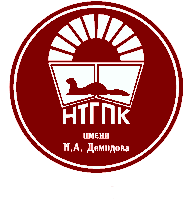 государственное автономное профессиональное образовательное учреждение Свердловской области «Нижнетагильскийгосударственный профессиональный колледж имени Никиты Акинфиевича Демидова»(ГАПОУ СО «НТГПК им. Н.А. Демидова»)